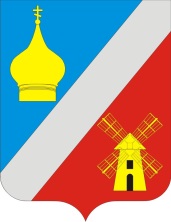 АДМИНИСТРАЦИЯФедоровского сельского поселенияНеклиновского района Ростовской областиРАСПОРЯЖЕНИЕ9 сентября  2015 года		           № 58				с. ФедоровкаО создании рабочей группы, ответственной за выполнение инвентаризации адресов на территории  Федоровскогосельского поселения	В соответствии с Федеральным законом от 28.12.2013г. №443-ФЗ «О федеральной информационной адресной системе и о внесении изменений в Федеральный закон «Об общих принципах организации местного самоуправления в Российской Федерации», проведением мероприятий, направленных на обеспечение реализации на территории Федоровского сельского поселения полномочий органов местного самоуправления в области отношений, возникающих в связи с ведением государственного адресного реестра, эксплуатацией федеральной информационной адресной системы (ФИАС), использованием содержащихся в ФИАС сведений Утвердить рабочую группу, ответственную за выполнение инвентаризации адресов на территории  Федоровского сельского поселения согласно приложению № 1.Утвердить план выполнения мероприятий  по проведению инвентаризации адресов, внесению необходимых изменений и дополнений, наполнению государственного адресного реестра (Приложение № 2).Контроль за выполнением настоящего  распоряжения  оставляю за собой.Глава Федоровскогосельского поселения						В.Н. ГринченкоПриложение № 1 к распоряжению АдминистрацииФедоровского сельского поселенияот  9 сентября 2015г.  № 58С О С Т А Врабочей  группы, ответственной  за выполнение инвентаризации адресов на территории  Федоровского сельского поселенияГринченкоВладимир Николаевич		- Глава Администрации Федоровского сельского     поселения, руководитель рабочей группы					ЖелезнякЛилия Николаевна		- ведущий  специалист Администрации Федоровского  сельского поселенияЛеонтьеваЛюбовь Алексеевна		- ведущий  специалист Администрации Федоровского  сельского поселенияБельцНадежда Александровна		- специалист 1 категории Администрации 					Федоровского сельского поселенияПриложение № 2 к распоряжению АдминистрацииФедоровского сельского поселенияот  9 сентября 2015г.  № 58План мероприятий («дорожная карта»),направленных на обеспечение реализации на территории Федоровского сельского поселения в области отношений, возникающих в связи с ведением государственного адресного реестра, эксплуатацией федеральной информационной адресной системы (ФИАС), использованием содержащихся в ФИАС сведений, предусмотренных Федеральным законом от 28.12.2013г. №443-ФЗ «О федеральной информационной адресной системе и о внесении изменений в Федеральный закон «Об общих принципах организации местного самоуправления в Российской Федерации»№ п/пНаименование мероприятияСроки исполненияОтветственный исполнитель1.Создание Рабочей группы, ответственной за выполнение инвентаризации адресов на подведомственной территории10.09.2015г.Администрация Федоровского сельского поселения2.Приведение муниципальных правовых актов о правилах присвоения, изменения и аннулирования адресов в соответствие с Правилами присвоения, изменения и аннулирования адресов, утвержденными Постановлением Правительства Российской Федерации от 19.11.2014г. №1221 в течение сентября 2015 г.Администрация Федоровского сельского поселения3.Обеспечение верификации и внесения в ФИАС актуальных сведений о нумерации домов и улично-дорожной сети в населенных пунктахв течение сентября - ноября 2015 г.Администрация Федоровского сельского поселения6.Обеспечение верификации и внесения в ФИАС сведений об адресах объектов адресации, права на которые зарегистрированы в «упрощенном» порядке, предусмотренном статьей 25.3 Федерального закона от 21.07.1997г. №122-ФЗ «О государственной регистрации прав на недвижимое имущество и сделок с ним» (индивидуальные жилые дома, садовые, дачные дома, гаражи и т.п.)в течение сентября - ноября 2015 г.Администрация Федоровского сельского поселения7. Проведение проверки достоверности, полноты и актуальности ранее внесенных в ФИАС (до 01.07.2014г.) сведений об адресах с актуализацией (при наличии оснований) указанных сведений по территории муниципальных образований (включая сведения, касающиеся объектов адресации в СНТ, ГСК, на межселенных территориях, в промзонах, и т.п.)в течение сентября - ноября 2015 г.Администрация Федоровского сельского поселения8.Подведение итогов мероприятий, направленных на обеспечение реализации на территории Ростовской области полномочий органов государственной власти и органов местного самоуправления в области отношений, возникающих в связи с ведением государственного адресного реестра, эксплуатацией федеральной информационной адресной системы (ФИАС), использованием содержащихся в ФИАС сведений, предусмотренных Федеральным законом от 28.12.2013г. №443-ФЗ                 «О федеральной информационной адресной системе и о внесении изменений в Федеральный закон «Об общих принципах организации местного самоуправления в Российской Федерации»декабрь 2015 г.Администрация Федоровского сельского поселения